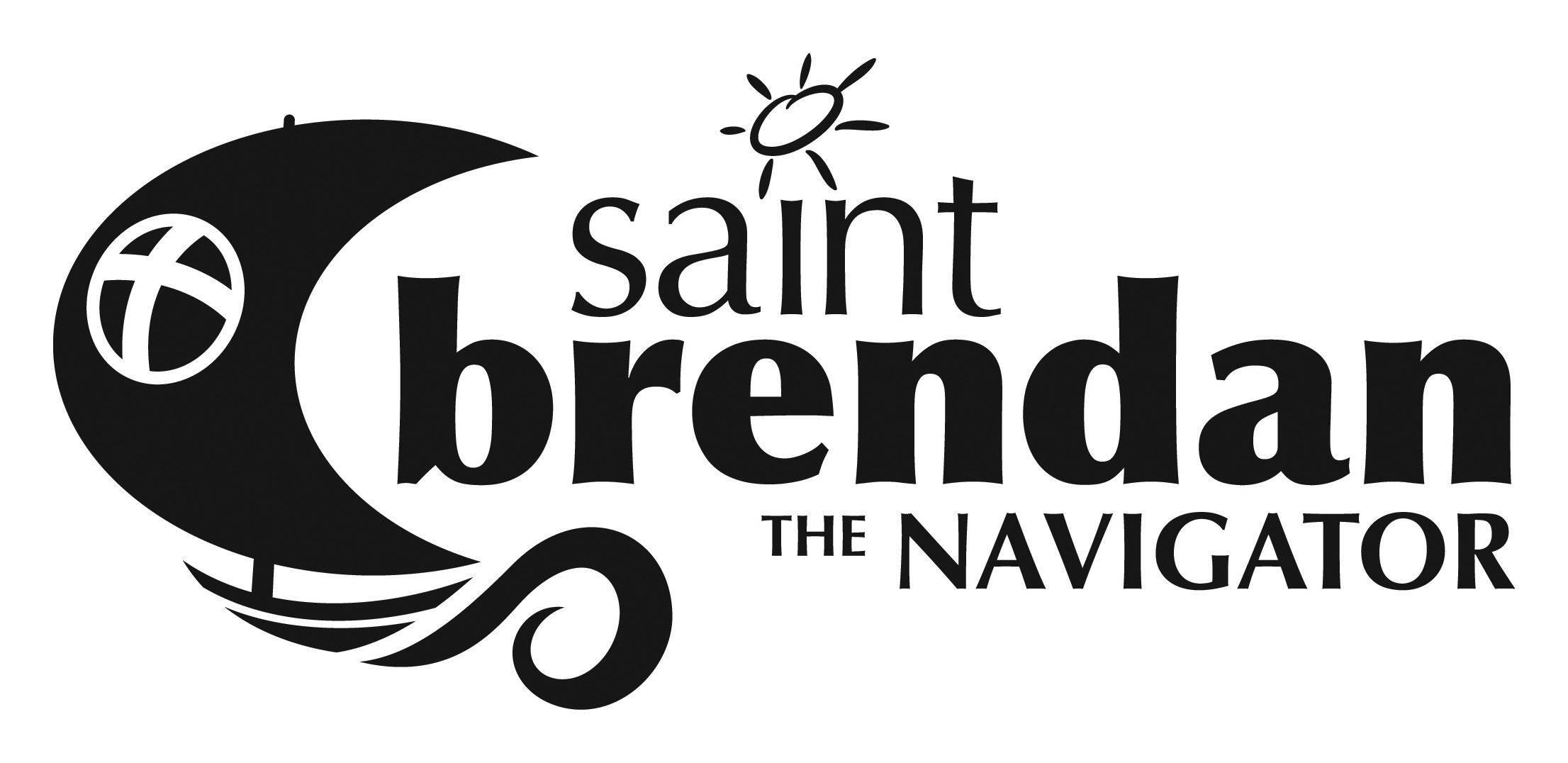 Suggested Readings for the Mass of Christian BurialWhen considering readings for your loved one’s Mass of Christian Burial, it is helpful to think about the tone and message you and the other mourners wish to hear, as well as what you believe your loved one would want you to hear.  Following is a condensed list of possible readings appropriate for a funeral.  Please choose one from each category.  Other Scripture readings may be used in consultation with the pastoral associate, who will assist with your choices during the planning meeting.  First Readings – Old Testament1. Job 19:1, 23-27 - I know that my Vindicator lives.Job answered Bildad the Shuhite and said: Oh, would that my words were written down! Would that they were inscribed in a record: that with an iron chisel and with lead they were cut in the rock forever! But as for me, I know that my Vindicator lives, and that he will at last stand forth upon the dust; whom I myself shall see: my own eyes, not another's, shall behold him; and from my flesh I shall see God; my inmost being is consumed with longing.2. Proverbs 31:10-31 – When one finds a valiant woman, her worth is far beyond pearls.When one finds a valiant woman, her worth is far beyond pearls.  Her family entrusting their hearts to her, have an unfailing prize.  She reaches out her hands to the poor, and extends her arms to the needy.  She is clothes with strength and dignity, and she laughs at days to come. She opens her mouth in wisdom, and on her tongue is kindly counsel.  She watches the conduct of her household, and eats not her food in idleness.  Her children rise up and praise her; her husband extols her: “Many are the women of proven worth, but you have excelled them all.”  Charm is deceptive and beauty fleeting: the woman who fears the Lord is to be praised.  Give her the reward of her labors, and let her works praise her at the city gates.3. Ecclesiastes 3:1-8 – There is an appointed time for everything.There is an appointed time for everything, and a time for every affair under the heavens.  A time to give birth, and a time to die; a time to plant, and a time to uproot the plant.  A time to kill, and a time to heal; a time to tear down, and a time to build.  A time to weep, and a time to laugh; a time to mourn, and a time to dance.  A time to scatter stones, and a time to gather them; a time to embrace, and a time to be far from embraces.  A time to seek, and a time to lose; a time to keep, and a time to cast away.  A time to rend, and a time to sew; a time to be silent, and a time to speak.  A time to love, and a time to hate; a time of war, and a time of peace.4. Wisdom 3:1-9 - As sacrificial offerings he took them to himself.The souls of the just are in the hand of God, and no torment shall touch them. They seemed, in the view of the foolish, to be dead; and their passing away was thought an affliction and their going forth from us, utter destruction. But they are in peace. For if before men, indeed, they be punished, yet is their hope full of immortality; chastised a little, they shall be greatly blessed, because God tried them and found them worthy of himself. As gold in the furnace, he proved them, and as sacrificial offerings he took them to himself. In the time of their visitation they shall shine, and shall dart about as sparks through stubble; they shall judge nations and rule over peoples, and the LORD shall be their King forever. Those who trust in him shall understand truth, and the faithful shall abide with him in love: because grace and mercy are with his holy ones, and His care is with His elect. 5. Wisdom 4:7-15 – An unsullied life, the attainment of old age.The just man, though he die early, shall be at rest. For the age that is honorable comes not with the passing of time, nor can it be measured in terms of year. Rather, understanding is the hoary crown for men, and an unsullied life, the attainment of old age. He who pleased God was loved; he who lived among sinners was transported--snatched away, lest wickedness pervert his mind or deceit beguile his soul; for the witchery of paltry things obscures what is right and the whirl of desire transforms the innocent mind. Having become perfect in a short while, he reached the fullness of a long career; for his soul was pleasing to the Lord, therefore he sped him out of the midst of wickedness. But the people saw and did not understand, nor did they take this into account. 6. Isaiah 25: 6. 7-9 - He will destroy death forever.On this mountain the Lord of hosts will provide for all peoples. On this mountain he will destroy the veil that veils all peoples, the web that is woven over all nations; he will destroy death forever. The Lord God will wipe away the tears from all faces; the reproach of his people he will remove from the whole earth; for the Lord has spoken. On that day it will be said: "Behold our God, to whom we looked to save us! This is the Lord for whom we looked; let us rejoice and be glad that he has saved us!"7. Lamentations 3:17-26 - It is good to hope in silence for the saving help of the Lord.My soul is deprived of peace, I have forgotten what happiness is; I tell myself my future is lost, all that I hoped for from the Lord. The thought of my homeless poverty is wormwood and gall; remembering it over and over leaves my soul downcast within me. But I will call this to mind, as my reason to have hope: the favors of the Lord are not exhausted, his mercies are not spent; they are renewed each morning, so great is his faithfulness. My portion is the Lord, says my soul; therefore will I hope in him. Good is the Lord to one who waits for him, to the soul that seeks him; it is good to hope in silence for the saving help of the Lord.Second Readings – New Testament1. Romans 5:1-11 – Since we are now justified by his blood, we will be saved through him from the wrath.Brothers and sisters: Hope does not disappoint, because the love of God has been poured out into our hearts through the holy Spirit that has been given to us. For Christ, while we were still helpless, died at the appointed time for the ungodly. Indeed, only with difficulty does one die for a just person, though perhaps for a good person one might even find courage to die. But God proves his love for us in that while we were still sinners Christ died for us. How much more then, since we are now justified by his blood, will we be saved through him from the wrath. Indeed, if, while we were enemies, we were reconciled to God through the death of his Son, how much more, once reconciled, will we be saved by his life. Not only that, but we also boast of God through our Lord Jesus Christ, through whom we have now received reconciliation.2. Romans 6:3-9 – We too might live in newness of life.Brothers and sisters: Are you unaware that we who were baptized into Christ Jesus were baptized into his death? We were indeed buried with him through baptism into death, so that, just as Christ was raised from the dead by the glory of the Father, we too might live in newness of life. For if we have grown into union with him through a death like his, we shall also be united with him in the resurrection. We know that our old self was crucified with him, so that our sinful body might be done away with, that we might no longer be in slavery to sin. For a dead person has been absolved from sin. If, then, we have died with Christ, we believe that we shall also live with him. We know that Christ, raised from the dead, dies no more; death no longer has power over him.3. Romans 8:31-35. 37-39 – What will separate us from the love of Christ?Brothers and sisters: If God is for us, who can be against us? He who did not spare his own Son but handed him over for us all, how will he not also give us everything else along with him? Who will bring a charge against God's chosen ones? It is God who acquits us. Who will condemn? It is Christ Jesus who died, rather, was raised, who also is at the right hand of God, who indeed intercedes for us. What will separate us from the love of Christ? Will anguish, or distress, or persecution, or famine, or nakedness, or peril or the sword? No, in all these things we conquer overwhelmingly through him who loved us. For I am convinced that neither death, nor life, nor angels, nor principalities, nor present things, nor future things, nor powers, nor height, nor depth, nor any other creature will be able to separate us from the love of God in Christ Jesus our Lord.4. Romans 14:7-9. 10-12 – Whether we live or die, we are the Lord’s.Brothers and sisters: None of us lives for oneself, and no one dies for oneself. For if we live, we live for the Lord, and if we die, we die for the Lord; so then, whether we live or die, we are the Lord's. For this is why Christ died and came to life, that he might be Lord of both the dead and the living. For we shall all stand before the judgment seat of God; for it is written: "As I live, says the Lord, every knee shall bend before me, and every tongue shall give praise to God." So then each of us shall give an accounting of himself to God.5. 1 Corinthians 15:51-57 – Death is swallowed up in victory.Brothers and sisters:  Behold, I tell you a mystery. We shall not all fall asleep, but we will all be changed, in an instant, in the blink of an eye, at the last trumpet. For the trumpet will sound, the dead will be raised incorruptible, and we shall be changed. For that which is corruptible must clothe itself with incorruptibility, and that which is mortal must clothe itself with immortality. And when this which is corruptible clothes itself with incorruptibility and this which is mortal clothes itself with immortality, then the word that is written shall come about: "Death is swallowed up in victory. Where, O death, is your victory? Where, O death, is your sting?" The sting of death is sin, and the power of sin is the law. But thanks be to God who gives us the victory through our Lord Jesus Christ.6. 2 Corinthians 4:13 -5:1. 6-10 – What is seen is transitory, but what is unseen is eternal.Brothers and sisters: We know that the one who raised the Lord Jesus will raise us also with Jesus and place us with you in his presence. Everything indeed is for you, so that the grace bestowed in abundance on more and more people may cause the thanksgiving to overflow for the glory of God. Therefore we are not discouraged; rather, although our outer self is wasting away, our inner self is being renewed day by day. For this momentary light affliction is producing for us an eternal weight of glory beyond all comparison, as we look not to what is seen but to what is unseen; for what is seen is transitory, but what is unseen is eternal. For we know that if our earthly dwelling, a tent, should be destroyed, we have a building from God, a dwelling not made with hands, eternal in heaven.7. 2 Corinthians 5:1, 6-10 – We have a building from God, eternal in heaven.Brothers and sisters: We know that if our earthly dwelling, a tent, should be destroyed, we have a building from God, a dwelling not made with hands, eternal in heaven. So we are always courageous, although we know that while we are at home in the body we are away from the Lord, for we walk by faith, not by sight. Yet we are courageous, and we would rather leave the body and go home to the Lord. Therefore, we aspire to please him, whether we are at home or away. For we must all appear before the judgment seat of Christ, so that each one may receive recompense, according to what he did in the body, whether good or evil. 8. Philippians 3:20-21 – He will change our lowly bodies to conform to his glory.Brothers and sisters: Our citizenship is in heaven, and from it we also await a savior, the Lord Jesus Christ.  He will change our lowly body to conform with is glorified Body by the power that enables him also to bring all things into subjection to himself. 9. 1 Thessalonians 4:13-18 – Thus we shall always be with the Lord.We do not want you to be unaware, brothers and sisters, about those who have fallen asleep, so that you may not grieve like the rest, who have no hope. For if we believe that Jesus died and rose, so too will God, through Jesus, bring with him those who have fallen asleep. Indeed, we tell you this, on the word of the Lord, that we who are alive, who are left until the coming of the Lord, will surely not precede those who have fallen asleep. For the Lord himself, with a word of command, with the voice of an archangel and with the trumpet of God, will come down from heaven, and the dead in Christ will rise first. Then we who are alive, who are left, will be caught up together with them in the clouds to meet the Lord in the air. Thus we shall always be with the Lord. Therefore, console one another with these words.  10. 2 Timothy 4:6-8, 17-18  – I have competed well; I have finished the race; I have kept the faith.For I am already being poured out like a libation, and the time of my departure is at hand.  I have competed well; I have finished the race; I have kept the faith.  From now on the crown of righteousness awaits me, which the Lord, the just judge, will award to me on that day, and not only to me, but to all who have longed for his appearance.  The Lord stood by me and gave me strength, so that through me the proclamation might be completed and all the nations might hear it.  And I was rescued from the lion’s mouth. The Lord will rescue me from every evil threat and will bring me safe to his heavenly kingdom.  To him be glory forever and ever. Amen.11. 1 John 3:1-2 – We shall see him as he is.Beloved: See what love the Father has bestowed on us that we may be called the children of God. Yet so we are. The reason the world does not know us is that it did not know him. Beloved, we are God's children now; what we shall be has not yet been revealed. We do know that when it is revealed we shall be like him, for we shall see him as he is.  12. Revelation 21:1-5. 6-7 – There will be no more death.I, John, saw a new heaven and a new earth. The former heaven and the former earth had passed away, and the sea was no more. I also saw the holy city, a new Jerusalem, coming down out of heaven from God, prepared as a bride adorned for her husband. I heard a loud voice from the throne saying, "Behold, God's dwelling is with the human race. He will dwell with them and they will be his people and God himself will always be with them as their God. He will wipe every tear from their eyes, and there shall be no more death or mourning, wailing or pain, for the old order has passed away." The one who sat on the throne said, "Behold, I make all things new. I am the Alpha and the Omega, the beginning and the end. To the thirsty I will give a gift from the spring of life-giving water. The victor will inherit these gifts, and I shall be his God, and he will be my son." Gospel Readings1. Matthew 5:1-12 – Rejoice and be glad, for your reward will be great in heaven.When Jesus saw the crowds, he went up the mountain, and after he had sat down, his disciples came to him. He began to teach them, saying: "Blessed are the poor in spirit, for theirs is the kingdom of heaven. Blessed are they who mourn, for they will be comforted. Blessed are the meek, for they will inherit the land. Blessed are they who hunger and thirst for righteousness, for they will be satisfied. Blessed are the merciful, for they will be shown mercy. Blessed are the clean of heart, for they will see God. Blessed are the peacemakers, for they will be called children of God. Blessed are they who are persecuted for the sake of righteousness, for theirs is the kingdom of heaven. Blessed are you when they insult you and persecute you and utter every kind of evil against you falsely because of me. Rejoice and be glad, for your reward will be great in heaven. 2. Matthew 11:25-30 – Come to me…and I will give you rest.At that time Jesus answered, "I give praise to you, Father, Lord of heaven and earth, for although you have hidden these things from the wise and the learned you have revealed them to the childlike. Yes, Father, such has been your gracious will. All things have been handed over to me by my Father. No one knows the Son except the Father, and no one knows the Father except the Son and anyone to whom the Son wishes to reveal him. "Come to me, all you who labor and are burdened, and I will give you rest. Take my yoke upon you and learn from me, for I am meek and humble of heart; and you will find rest for yourselves. For my yoke is easy, and my burden light."3. Matthew 25:31-46 – Come, you who are blessed by my Father.Jesus said to his disciples: "When the Son of Man comes in his glory, and all the angels with him, he will sit upon his glorious throne, and all the nations will be assembled before him. And he will separate them one from another, as a shepherd separates the sheep from the goats. He will place the sheep on his right and the goats on his left. Then the king will say to those on his right, 'Come, you who are blessed by my Father. Inherit the kingdom prepared for you from the foundation of the world. For I was hungry and you gave me food, I was thirsty and you gave me drink, a stranger and you welcomed me, naked and you clothed me, ill and you cared for me, in prison and you visited me.' Then the righteous will answer him and say, 'Lord, when did we see you hungry and feed you, or thirsty and give you drink? When did we see you a stranger and welcome you, or naked and clothe you? When did we see you ill or in prison, and visit you?' And the king will say to them in reply, 'Amen, I say to you, whatever you did for one of these least brothers of mine, you did for me.' Then he will say to those on his left, 'Depart from me, you accursed, into the eternal fire prepared for the devil and his angels. For I was hungry and you gave me no food, I was thirsty and you gave me no drink, a stranger and you gave me no welcome, naked and you gave me no clothing, ill and in prison, and you did not care for me.' Then they will answer and say, 'Lord, when did we see you hungry or thirsty or a stranger or naked or ill or in prison, and not minister to your needs?' He will answer them, 'Amen, I say to you, what you did not do for one of these least ones, you did not do for me.' And these will go off to eternal punishment, but the righteous to eternal life."4. Luke 23:33, 39-43 – Today you will be with me in Paradise.When the soldiers came to the place called the Skull, they crucified him and the criminals there, one on his right, the other on his left. Now one of the criminals hanging there reviled Jesus, saying, "Are you not the Messiah? Save yourself and us." The other, however, rebuking him, said in reply, "Have you no fear of God, for you are subject to the same condemnation? And indeed, we have been condemned justly, for the sentence we received corresponds to our crimes, but this man has done nothing criminal." Then he said, "Jesus, remember me when you come into your kingdom." He replied to him, "Amen, I say to you, today you will be with me in Paradise."5. John 5:24-29 – Whoever hears my word and believes, has passed from death to life.Jesus answered the Jews and said to them: "Amen, Amen, I say to you, whoever hears my word and believes in the one who sent me has eternal life and will not come to condemnation, but has passed from death to life. Amen, amen, I say to you, the hour is coming and is now here when the dead will hear the voice of the Son of God, and those who hear will live. For just as the Father has life in himself, so also he gave to the Son the possession of life in himself. And he gave him power to exercise judgment, because he is the Son of Man. Do not be amazed at this, because the hour is coming in which all who are in the tombs will hear his voice and will come out, those who have done good deeds to the resurrection of life, but those who have done wicked deeds to the resurrection of condemnation."6. John 6:37-40 – Everyone who sees the Son may have eternal life and I shall raise him on the last day.Jesus said to the crowds: "Everything that the Father gives me will come to me, and I will not reject anyone who comes to me, because I came down from heaven not to do my own will but the will of the one who sent me. And this is the will of the one who sent me, that I should not lose anything of what he gave me, but that I should raise it on the last day. For this is the will of my Father, that everyone who sees the Son and believes in him may have eternal life, and I shall raise him on the last day."7. John 6:51-58 – Whoever eats this bread will live forever; and I will raise them up on the last day.Jesus said to the crowds: "I am the living bread that came down from heaven; whoever eats this bread will live forever; and the bread that I will give is my flesh for the life of the world." The Jews quarreled among themselves, saying, "How can this man give us his flesh to eat?" Jesus said to them, "Amen, amen, I say to you, unless you eat the flesh of the Son of Man and drink his blood, you do not have life within you. Whoever eats my flesh and drinks my blood has eternal life, and I will raise him on the last day. For my flesh is true food, and my blood is true drink. Whoever eats my flesh and drinks my blood remains in me and I in him. Just as the living Father sent me and I have life because of the Father, so also the one who feeds on me will have life because of me. This is the bread that came down from heaven. Unlike your ancestors who ate and still died, whoever eats this bread will live forever."8. John 11:17-27 or 11:21-27 - I am the resurrection and the life.Long Form: When Jesus arrived in Bethany, he found that Lazarus had already been in the tomb for four days. Now Bethany was near Jerusalem, only about two miles away. And many of the Jews had come to Martha and Mary to comfort them about their brother. When Martha heard that Jesus was coming, she went to meet him; but Mary sat at home. Martha said to Jesus, "Lord, if you had been here, my brother would not have died.  But even now I know that whatever you ask of God, God will give you." Jesus said to her, "Your brother will rise." Martha said to him, "I know he will rise, in the resurrection on the last day." Jesus told her, "I am the resurrection and the life; whoever believes in me, even if he dies, will live, and everyone who lives and believes in me will never die. Do you believe this? "She said to him, "Yes, Lord. I have come to believe that you are the Messiah, the Son of God, the one who is coming into the world."Short form: Martha said to Jesus, "Lord, if you had been here, my brother would not have died. But even now I know that whatever you ask of God, God will give you." Jesus said to her, "Your brother will rise." Martha said to him, "I know he will rise, in the resurrection on the last day." Jesus told her, "I am the resurrection and the life; whoever believes in me, even if he dies, will live, and everyone who lives and believes in me will never die. Do you believe this?" She said to him, "Yes, Lord. I have come to believe that you are the Messiah, the Son of God, the one who is coming into the world."9. John 11:32-45 - Lazarus, come out.When Mary came to where Jesus was and saw him, she fell at his feet and said to him, "Lord, if you had been here, my brother would not have died." When Jesus saw her weeping and the Jews who had come with her weeping, he became perturbed and deeply troubled, and said, "Where have you laid him?" They said to him, "Sir, come and see." And Jesus wept. So the Jews said, "See how he loved him." But some of them said, "Could not the one who opened the eyes of the blind man have done something so that this man would not have died?" So Jesus, perturbed again, came to the tomb. It was a cave, and a stone lay across it. Jesus said, "Take away the stone." Martha, the dead man's sister, said to him, "Lord, by now there will be a stench; he has been dead for four days." Jesus said to her, "Did I not tell you that if you believe you will see the glory of God?" So they took away the stone. And Jesus raised his eyes and said, "Father, I thank you for hearing me. I know that you always hear me; but because of the crowd here I have said this, that they may believe that you sent me." And when he had said this, he cried out in a loud voice, "Lazarus, come out!" The dead man came out, tied hand and foot with burial bands, and his face was wrapped in a cloth. So Jesus said to them, "Untie him and let him go." Now many of the Jews who had come to Mary and seen what he had done began to believe in him.10. John 12:23-28 - If it dies, it produces much fruit.Jesus said to his disciples: "The hour has come for the Son of Man to be glorified. Amen, amen, I say to you, unless a grain of wheat falls to the ground and dies, it remains just a grain of wheat; but if it dies, it produces much fruit. Whoever loves his life loses it, and whoever hates his life in this world will preserve it for eternal life. Whoever serves me must follow me, and where I am, there also will my servant be. The Father will honor whoever serves me. "I am troubled now. Yet what should I say? 'Father, save me from this hour'? But it was for this purpose that I came to this hour. Father, glorify your name." Then a voice came from heaven, "I have glorified it and will glorify it again." The crowd there heard it and said it was thunder; but others said, "An angel has spoken to him."11. John 14:1-6 – In my Father’s house there are many dwellings.Jesus said to his disciples: "Do not let your hearts be troubled. You have faith in God; have faith also in me. In my Father's house there are many dwelling places. If there were not, would I have told you that I am going to prepare a place for you? And if I go and prepare a place for you, I will come back again and take you to myself, so that where I am you also may be. Where I am going you know the way." Thomas said to him, "Master, we do not know where you are going; how can we know the way?" Jesus said to him, "I am the way and the truth and the life. No one comes to the Father except through me.12. John 17:24-26 – I wish that where I am they also may be with me.Jesus raised his eyes to heaven and said: "Father, they are your gift to me. I wish that where I am they also may be with me, that they may see my glory that you gave me, because you loved me before the foundation of the world. Righteous Father, the world also does not know you, but I know you, and they know that you sent me. I made known to them your name and I will make it known, that the love with which you loved me may be in them and I in them."